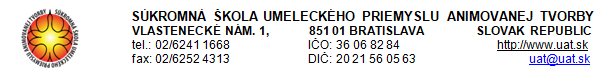 Obhajoba maturitnej práce z praktickej časti odbornej zložkyv odbore  8298 M – odevný dizajnNÁZOV TÉMYAutor: 	Meno PriezviskoTrieda:	4.A alebo 4.BŠkolský rok:	2021/2022Čestné vyhlásenieČestne vyhlasujem, že tento projekt „VlasTný názov práce podľa toho čo ste si vytiahli“ som vypracovala samostatne a všetku použitú literatúru som uviedla v bibliografickom zázname.podpis autoraObsah (je automaticky generovaný, je potrebne dodržať formátovanie nadpisov)ÚvodXxxxxx xxxxxxxx sssssssssss  sssssssss sss sssssss xxxxxxxxx xxxxxx xxxxxxxxxxx xxxxx xxxxxxxxxxx Xxxxxxxxxxx xxxxxxxxxxx xxxxxxxxxxx xxxxxxxxx xxxxxxx xxxxxxxx xxxxxxxxxxxxxx xxxxxxxxxxxx xxxxxx xxxxxxxxxxx xxxxxxxxxxx xxxxxxxxx xxxxxxx xxxxxxxx xxxxxxxxxxxxxx xxxxxxxxxxxx xxxxxx xxxxxxxxxxx xxxxxxxxxxx xxxxxxxxx xxxxxxx xxxxxxxx xxxxxxxxxxxxxx xxxxxxxxxxxx xxxxxxTeoretické východiská Xxxxxx xxxxxxxx sssssssssss  sssssssss sss sssssss xxxxxxxxx xxxxxx xxxxxxxxxxx xxxxx xxxxxxxxxxx Xxxxxxxxxxx xxxxxxxxxxx xxxxxxxxxxx xxxxxxxxx xxxxxxx xxxxxxxx xxxxxxxxxxxxxx xxxxxxxxxxxx xxxxxx xxxxxxxxxxx xxxxxxxxxxx xxxxxxxxx xxxxxxx xxxxxxxx xxxxxxxxxxxxxx xxxxxxxxxxxx xxxxxx xxxxxxxxxxx xxxxxxxxxxx xxxxxxxxx xxxxxxx xxxxxxxx xxxxxxxxxxxxxx xxxxxxxxxxxx xxxxxxVýber témyXxxxxx xxxxxxxx sssssssssss  sssssssss sss sssssss xxxxxxxxx xxxxxx xxxxxxxxxxx xxxxx xxxxxxxxxxx Xxxxxxxxxxx xxxxxxxxxxx xxxxxxxxxxx xxxxxxxxx xxxxxxx xxxxxxxx xxxxxxxxxxxxxx xxxxxxxxxxxx xxxxxx xxxxxxxxxxx xxxxxxxxxxx xxxxxxxxx xxxxxxx xxxxxxxx xxxxxxxxxxxxxx xxxxxxxxxxxx xxxxxx xxxxxxxxxxx xxxxxxxxxxx xxxxxxxxx xxxxxxx xxxxxxxx xxxxxxxxxxxxxx xxxxxxxxxxxx xxxxxxNámetXxxxxx xxxxxxxx sssssssssss  sssssssss sss sssssss xxxxxxxxx xxxxxx xxxxxxxxxxx xxxxx xxxxxxxxxxx Xxxxxxxxxxx xxxxxxxxxxx xxxxxxxxxxx xxxxxxxxx xxxxxxx xxxxxxxx xxxxxxxxxxxxxx xxxxxxxxxxxx xxxxxx xxxxxxxxxxx xxxxxxxxxxx xxxxxxxxx xxxxxxx xxxxxxxx xxxxxxxxxxxxxx xxxxxxxxxxxx xxxxxx xxxxxxxxxxx xxxxxxxxxxx xxxxxxxxx xxxxxxx xxxxxxxx xxxxxxxxxxxxxx xxxxxxxxxxxx xxxxxxInšpiračné zdrojeXxxxxx xxxxxxxx sssssssssss  sssssssss sss sssssss xxxxxxxxx xxxxxx xxxxxxxxxxx xxxxx xxxxxxxxxxx Xxxxxxxxxxx xxxxxxxxxxx xxxxxxxxxxx xxxxxxxxx xxxxxxx xxxxxxxx xxxxxxxxxxxxxx xxxxxxxxxxxx xxxxxx xxxxxxxxxxx xxxxxxxxxxx xxxxxxxxx xxxxxxx xxxxxxxx xxxxxxxxxxxxxx xxxxxxxxxxxx xxxxxx xxxxxxxxxxx xxxxxxxxxxx xxxxxxxxx xxxxxxx xxxxxxxx xxxxxxxxxxxxxx xxxxxxxxxxxx xxxxxxPokračujem ďalej podľa zadania ......Navrhovanie Xxxxxx xxxxxxxx sssssssssss  sssssssss sss sssssss xxxxxxxxx xxxxxx xxxxxxxxxxx xxxxx xxxxxxxxxxx Xxxxxxxxxxx xxxxxxxxxxx xxxxxxxxxxx xxxxxxxxx xxxxxxx xxxxxxxx xxxxxxxxxxxxxx xxxxxxxxxxxx xxxxxx xxxxxxxxxxx xxxxxxxxxxx xxxxxxxxx xxxxxxx xxxxxxxx xxxxxxxxxxxxxx xxxxxxxxxxxx xxxxxx xxxxxxxxxxx xxxxxxxxxxx xxxxxxxxx xxxxxxx xxxxxxxx xxxxxxxxxxxxxx xxxxxxxxxxxx xxxxxxMódne skiceXxxxxx xxxxxxxx sssssssssss  sssssssss sss sssssss xxxxxxxxx xxxxxx xxxxxxxxxxx xxxxx xxxxxxxxxxx Xxxxxxxxxxx xxxxxxxxxxx xxxxxxxxxxx xxxxxxxxx xxxxxxx xxxxxxxx xxxxxxxxxxxxxx xxxxxxxxxxxx xxxxxx xxxxxxxxxxx xxxxxxxxxxx xxxxxxxxx xxxxxxx xxxxxxxx xxxxxxxxxxxxxx xxxxxxxxxxxx xxxxxx xxxxxxxxxxx xxxxxxxxxxx xxxxxxxxx xxxxxxx xxxxxxxx xxxxxxxxxxxxxx xxxxxxxxxxxx xxxxxxFinálny návrh vo farebnom prevedeníXxxxxx xxxxxxxx sssssssssss  sssssssss sss sssssss xxxxxxxxx xxxxxx xxxxxxxxxxx xxxxx xxxxxxxxxxx Xxxxxxxxxxx xxxxxxxxxxx xxxxxxxxxxx xxxxxxxxx xxxxxxx xxxxxxxx xxxxxxxxxxxxxx xxxxxxxxxxxx xxxxxx xxxxxxxxxxx xxxxxxxxxxx xxxxxxxxx xxxxxxx xxxxxxxx xxxxxxxxxxxxxx xxxxxxxxxxxx xxxxxx xxxxxxxxxxx xxxxxxxxxxx xxxxxxxxx xxxxxxx xxxxxxxx xxxxxxxxxxxxxx xxxxxxxxxxxx xxxxxxPokračujem ďalej podľa zadania ......Strih a materiály Xxxxxx xxxxxxxx sssssssssss  sssssssss sss sssssss xxxxxxxxx xxxxxx xxxxxxxxxxx xxxxx xxxxxxxxxxx Xxxxxxxxxxx xxxxxxxxxxx xxxxxxxxxxx xxxxxxxxx xxxxxxx xxxxxxxx xxxxxxxxxxxxxx xxxxxxxxxxxx xxxxxx xxxxxxxxxxx xxxxxxxxxxx xxxxxxxxx xxxxxxx xxxxxxxx xxxxxxxxxxxxxx xxxxxxxxxxxx xxxxxx xxxxxxxxxxx xxxxxxxxxxx xxxxxxxxx xxxxxxx xxxxxxxx xxxxxxxxxxxxxx xxxxxxxxxxxx xxxxxxKonštrukcia strihovXxxxxx xxxxxxxx sssssssssss  sssssssss sss sssssss xxxxxxxxx xxxxxx xxxxxxxxxxx xxxxx xxxxxxxxxxx Xxxxxxxxxxx xxxxxxxxxxx xxxxxxxxxxx xxxxxxxxx xxxxxxx xxxxxxxx xxxxxxxxxxxxxx xxxxxxxxxxxx xxxxxx xxxxxxxxxxx xxxxxxxxxxx xxxxxxxxx xxxxxxx xxxxxxxx xxxxxxxxxxxxxx xxxxxxxxxxxx xxxxxx xxxxxxxxxxx xxxxxxxxxxx xxxxxxxxx xxxxxxx xxxxxxxx xxxxxxxxxxxxxx xxxxxxxxxxxx xxxxxxSpotreba materiálov v cmXxxxxx xxxxxxxx sssssssssss  sssssssss sss sssssss xxxxxxxxx xxxxxx xxxxxxxxxxx xxxxx xxxxxxxxxxx Xxxxxxxxxxx xxxxxxxxxxx xxxxxxxxxxx xxxxxxxxx xxxxxxx xxxxxxxx xxxxxxxxxxxxxx xxxxxxxxxxxx xxxxxx xxxxxxxxxxx xxxxxxxxxxx xxxxxxxxx xxxxxxx xxxxxxxx xxxxxxxxxxxxxx xxxxxxxxxxxx xxxxxx xxxxxxxxxxx xxxxxxxxxxx xxxxxxxxx xxxxxxx xxxxxxxx xxxxxxxxxxxxxx xxxxxxxxxxxx xxxxxxPokračujem ďalej podľa zadania ......Technologická časť Xxxxxx xxxxxxxx sssssssssss  sssssssss sss sssssss xxxxxxxxx xxxxxx xxxxxxxxxxx xxxxx xxxxxxxxxxx Xxxxxxxxxxx xxxxxxxxxxx xxxxxxxxxxx xxxxxxxxx xxxxxxx xxxxxxxx xxxxxxxxxxxxxx xxxxxxxxxxxx xxxxxx xxxxxxxxxxx xxxxxxxxxxx Zhotovenie strihov Xxxxxx xxxxxxxx sssssssssss  sssssssss sss sssssss xxxxxxxxx xxxxxx xxxxxxxxxxx xxxxx xxxxxxxxxxx Xxxxxxxxxxx xxxxxxxxxxx xxxxxxxxxxx xxxxxxxxx xxxxxxx xxxxxxxx xxxxxxxxxxxxxx xxxxxxxxxxxx xxxxxx xxxxxxxxxxx xxxxxxxxxxx xxxxxxxxx xxxxxxx xxxxxxxx xxxxxxxxxxxxxx xxxxxxxxxxxx xxxxxx xxxxxxxxxxx xxxxxxxxxxx xxxxxxxxx xxxxxxx xxxxxxxx xxxxxxxxxxxxxx xxxxxxxxxxxx xxxxxxVystrihovanie dielov z materiáluXxxxxx xxxxxxxx sssssssssss  sssssssss sss sssssss xxxxxxxxx xxxxxx xxxxxxxxxxx xxxxx xxxxxxxxxxx Xxxxxxxxxxx xxxxxxxxxxx xxxxxxxxxxx xxxxxxxxx xxxxxxx xxxxxxxx xxxxxxxxxxxxxx xxxxxxxxxxxx xxxxxx xxxxxxxxxxx xxxxxxxxxxx Montáž a spracovanie jednotlivých častí odevuxxxxxxxx sssssssssss  sssssssss sss sssssss xxxxxxxxx xxxxxx xxxxxxxxxxx xxxxx xxxxxxxxxxx Xxxxxxxxxxx xxxxxxxxxxx xxxxxxxxxxx xxxxxxxxx xxxxxxx xxxxxxxx xxxxxxxxxxxxxx xxxxxxxxxxxx xxxxxx xxxxxxxxxxx xxxxxxxxxxx xxxxxxxxx xxxxxxx xxxxxxxx xxxxxxxxxxxxxx xxxxxxxxxxxx xxxxxx xxxxxxxxxxx xxxxxxxxxxx xxxxxxxxx xxxxxxx xxxxxxxx xxxxxxxxxxxxxx xxxxxxxxxxxx xxxxxxPoužité techniky a postupy prácexxxxxxxx sssssssssss  sssssssss sss sssssss xxxxxxxxx xxxxxx xxxxxxxxxxx xxxxx xxxxxxxxxxx Xxxxxxxxxxx xxxxxxxxxxx xxxxxxxxxxx xxxxxxxxx xxxxxxx xxxxxxxx xxxxxxxxxxxxxx xxxxxxxxxxxx xxxxxx xxxxxxxxxxx xxxxxxxxxxx xxxxxxxxx xxxxxxx xxxxxxxx xxxxxxxxxxxxxx xxxxxxxxxxxx xxxxxx xxxxxxxxxxx xxxxxxxxxxx xxxxxxxxx xxxxxxx xxxxxxxx xxxxxxxxxxxxxx xxxxxxxxxxxx xxxxxxPokračujem ďalej podľa zadania ......Záverečné práce Xxxxxx xxxxxxxx sssssssssss  sssssssss sss sssssss xxxxxxxxx xxxxxx xxxxxxxxxxx xxxxx xxxxxxxxxxx Xxxxxxxxxxx xxxxxxxxxxx xxxxxxxxxxx xxxxxxxxx xxxxxxx xxxxxxxx xxxxxxxxxxxxxx xxxxxxxxxxxx xxxxxx xxxxxxxxxxx xxxxxxxxxxx xxxxxxxxx xxxxxxx xxxxxxxx xxxxxxxxxxxxxx xxxxxxxxxxxx xxxxxx xxxxxxxxxxx xxxxxxxxxxx xxxxxxxxx xxxxxxx xxxxxxxx xxxxxxxxxxxxxx xxxxxxxxxxxx xxxxxxZáverečné úpravy Xxxxxx xxxxxxxx sssssssssss  sssssssss sss sssssss xxxxxxxxx xxxxxx xxxxxxxxxxx xxxxx xxxxxxxxxxx Xxxxxxxxxxx xxxxxxxxxxx xxxxxxxxxxx xxxxxxxxx xxxxxxx xxxxxxxx xxxxxxxxxxxxxx xxxxxxxxxxxx xxxxxx xxxxxxxxxxx xxxxxxxxxxx xxxxxxxxx xxxxxxx xxxxxxxx xxxxxxxxxxxxxx xxxxxxxxxxxx xxxxxx xxxxxxxxxxx xxxxxxxxxxx xxxxxxxxx xxxxxxx xxxxxxxx xxxxxxxxxxxxxx xxxxxxxxxxxx xxxxxxKontrola práceXxxxxx xxxxxxxx sssssssssss  sssssssss sss sssssss xxxxxxxxx xxxxxx xxxxxxxxxxx xxxxx xxxxxxxxxxx Xxxxxxxxxxx xxxxxxxxxxx xxxxxxxxxxx xxxxxxxxx xxxxxxx xxxxxxxx xxxxxxxxxxxxxx xxxxxxxxxxxx xxxxxx xxxxxxxxxxx xxxxxxxxxxx xxxxxxxxx xxxxxxx xxxxxxxx xxxxxxxxxxxxxx xxxxxxxxxxxx xxxxxx xxxxxxxxxxx xxxxxxxxxxx xxxxxxxxx xxxxxxx xxxxxxxx xxxxxxxxxxxxxx xxxxxxxxxxxx xxxxxxPokračujem ďalej podľa zadania ......DokumentáciaXxxxxx xxxxxxxx sssssssssss  sssssssss sss sssssss xxxxxxxxx xxxxxx xxxxxxxxxxx xxxxx xxxxxxxxxxx Xxxxxxxxxxx xxxxxxxxxxx xxxxxxxxxxx xxxxxxxxx xxxxxxx xxxxxxxxVzorkovník použitých materiálovXxxxxx xxxxxxxx sssssssssss  sssssssss sss sssssss xxxxxxxxx xxxxxx xxxxxxxxxxx xxxxx xxxxxxxxxxx Xxxxxxxxxxx xxxxxxxxxxx xxxxxxxxxxx xxxxxxxxx xxxxxxx xxxxxxxxFotodokumentácia Xxxxxx xxxxxxxx sssssssssss  sssssssss sss sssssss xxxxxxxxx xxxxxx xxxxxxxxxxx xxxxx xxxxxxxxxxx Xxxxxxxxxxx xxxxxxxxxxx xxxxxxxxxxx xxxxxxxxx xxxxxxx xxxxxxxxZáverXxxxxx xxxxxxxx sssssssssss  sssssssss sss sssssss xxxxxxxxx xxxxxx xxxxxxxxxxx xxxxx xxxxxxxxxxx Xxxxxxxxxxx xxxxxxxxxxx xxxxxxxxxxx xxxxxxxxx xxxxxxx xxxxxxxx xxxxxxxxxxxxxx xxxxxxxxxxxx xxxxxx xxxxxxxxxxx xxxxxxxxxxx xxxxxxxxx xxxxxxx xxxxxxxx xxxxxxxxxxxxxx xxxxxxxxxxxx xxxxxx xxxxxxxxxxx xxxxxxxxxxx xxxxxxxxx xxxxxxx xxxxxxxx xxxxxxxxxxxxxx xxxxxxxxxxxx xxxxxxZoznam bibliografických odkazovBANN, D.: Polygrafická príručka. Bratislava: SLOVART, spol. s.r.o. 2008BRERETON, R.: Sketchbooks. Londýn: Laurence King Publishing Ltd. 2009WIGAN, M.: Umĕní ilustrace, Vizuální myšlení. Brno: Computer Press, a.s. 2010HOLMBERG, R. 2011. Emonogatari in the Age of Comics, 1948-1957 [online]. 2011. Weblog The Comics Journal. Dostupné na internete: <http://www.tcj.com/emonogatari-in-the-age-of-comics-1948-1957/>